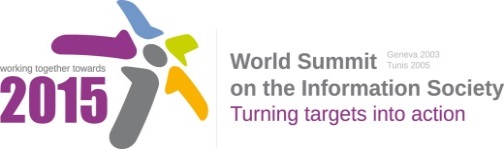 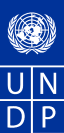 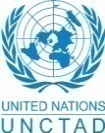 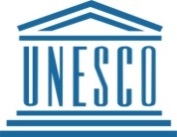 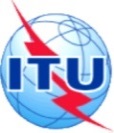 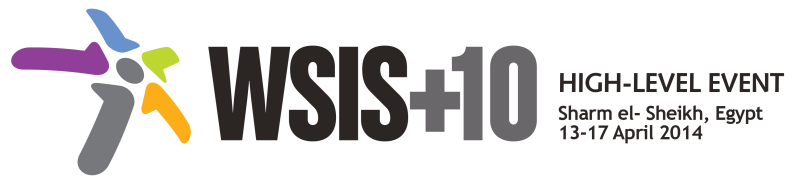 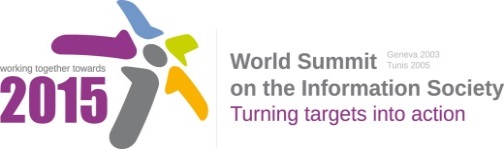 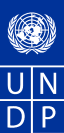 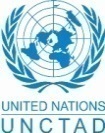 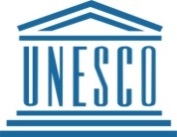 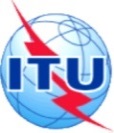 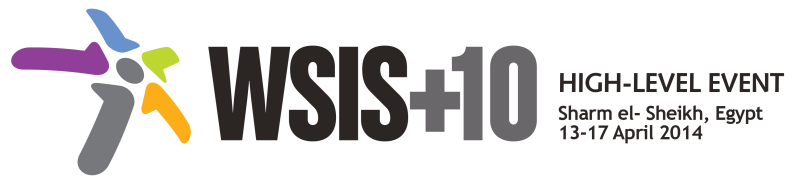 Draft WSIS+10 Vision for WSIS Beyond 2015С2. Information and communication infrastructure1.	VisionInfrastructure is  in achieving goals such as digital inclusion, enabling universal, sustainable, ubiquitous and affordable access to ICTs by all, taking into account relevant experience from developing countries and countries with economies in transition rovide sustainable connectivity and access to rural, remote and marginalized areas at national and regional levels, Broadband connection based on converged services and enhanced spectrum management supported by efficient backbone, new technologies, innovative policies, plans based on reliable data, and international standardization are the keys for such achievement.2.	PillarsTo enhance the coverage, quality, and affordability of  network, infrastructure development utilizing converged services, enhanced spectrum management, and both technologies are essential. Develop a well-planned, well-maintained, economic and efficient Broadband backbone to ensure the delivery of Internet services.Increase research and development, and deployment of new technologies, to provide reliable and affordable telecommunications infrastructure. Utilize policy and financing mechanisms such as Universal Service Funds, to connect and cover rural and remote areas with affordable infrastructure. To attract private investment, competition policies, financing, and new business models need to be studied and deployed. need to be considered to ensure minorities, disadvantaged   connected to networks.Proper data collection, and planning and actions based on such reliable data are essential to avoid duplication of efforts. To develop affordable equipment and services by economy of scale, development, conformity and interoperability by international standards are key.Emergency telecommunication services should be secured. 3.	Targets